Maternal II – 3 anosTEMA : ÀGUA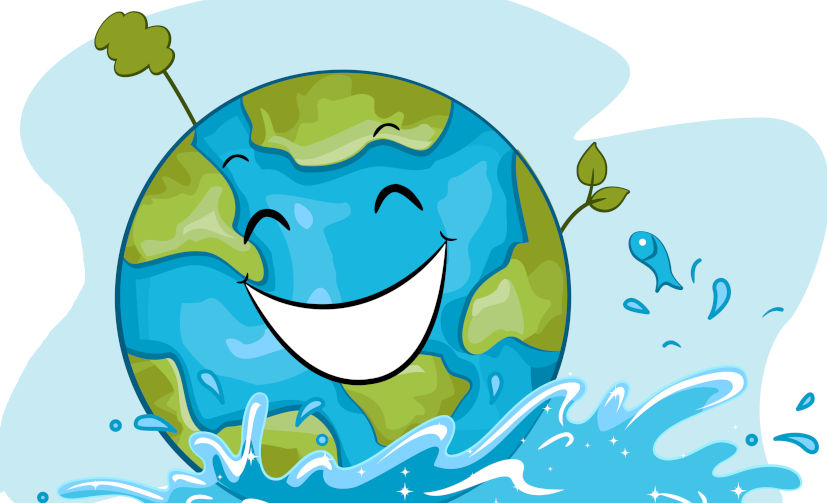 VAMOS ASSISTIR UM VIDEO? CLIQUE NO LINK ABAIXO OU COPIE E COLE NA BARRA DO SEU NAVEGADORhttps://www.youtube.com/watch?v=uCMjC7yKvBA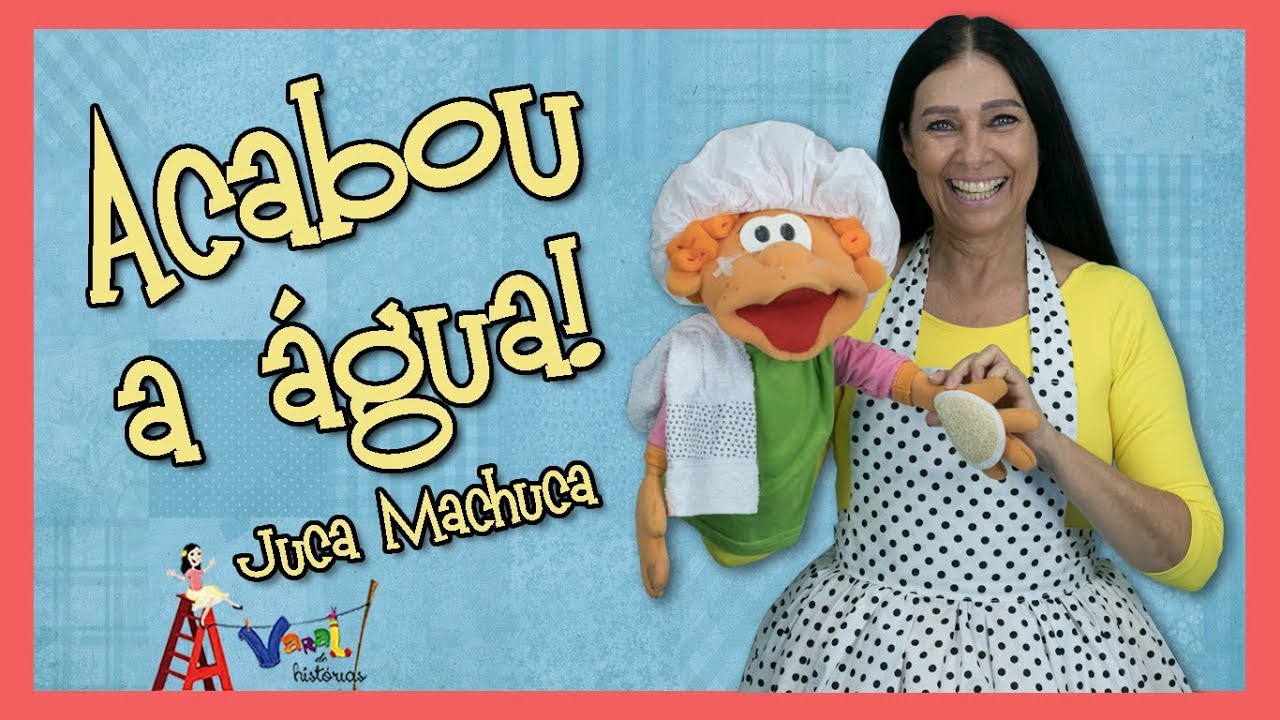 PINTE O DESENHO E SE TIVER EM CASA COLE ALGODÃO NO LUGAR DA ESPUMA DO CABELO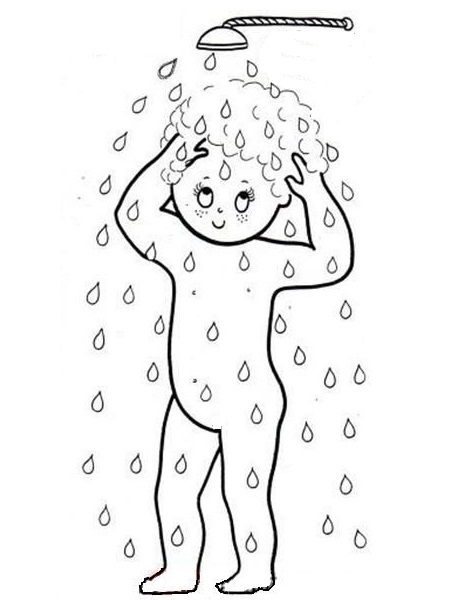 VAMOS LAVAR AS MÃOS?  PINTE O DESENHO ABAIXO E PEÇA PARA O PAPAI, A MAMÃE OU UM RESPONSÁVEL LAVAR A SUA MÃOZINHA NO BANHEIRO, FILMAR E ENVIAR PARA A PÁGINA DA ESCOLA.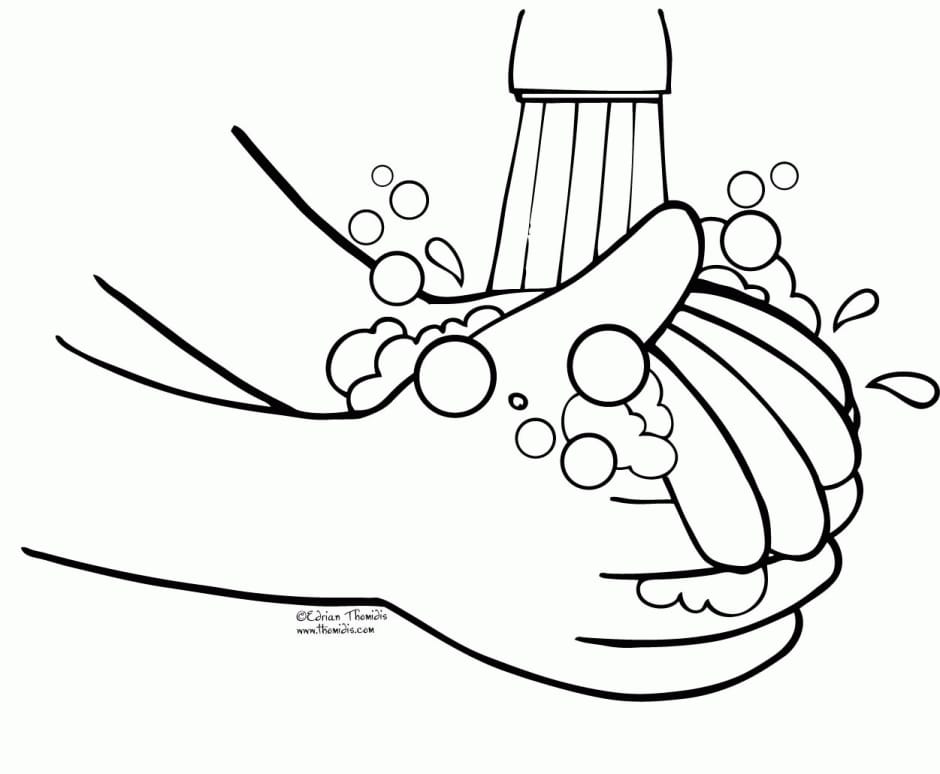 ISSO AI.... PARABÉNS..... VOCÊ JÁ PINTOU... AGORA VAMOS REGISTRAR  LAVANDO AS MÃOS.VAMOS FAZER ALGUMAS ATIVIDADES DE ARTES? VOCÊ PODE JUNTO COM UM RESPONSÁVEL UTILIZAR OS MATERIAIS DISPONIVEIS EM CASA E FAZER UMA DAS ATIVIDADES ABAIXO,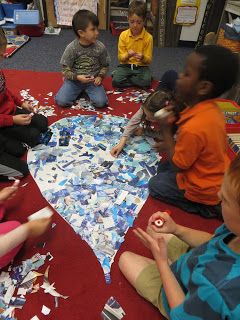 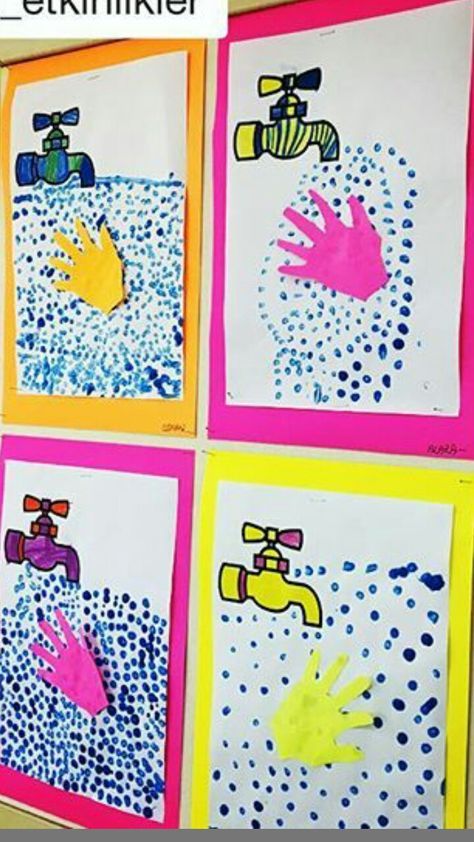 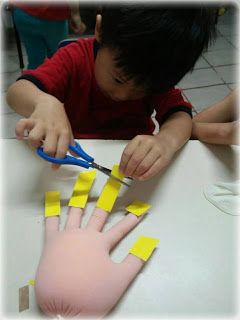 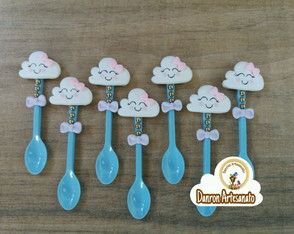 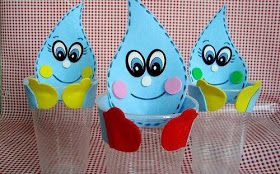 E VAMOS TERMINAR NOSSA SEMANA COM UMA BELA HISTÓRIA.....CLIQUE NO LINK ABAIXO OU COPIE O LINK E COLE NO SEU NAVEGADOR DE INTERNEThttps://www.youtube.com/watch?v=Yo5qVxWi1Nc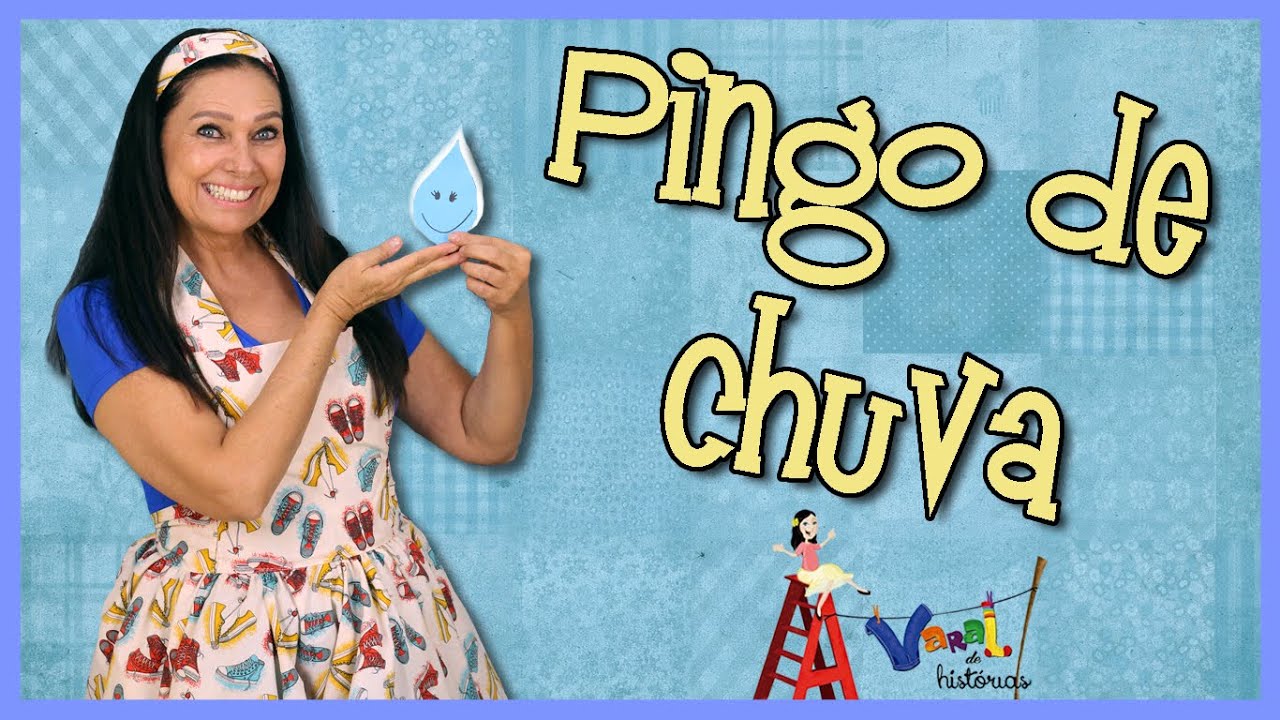 ATÉ A PROXIMA SEMANA.... ACOMPANHEM MAIS ATIVIDADES NAS REDES SOCIAIS DE SUA ESCOLA.